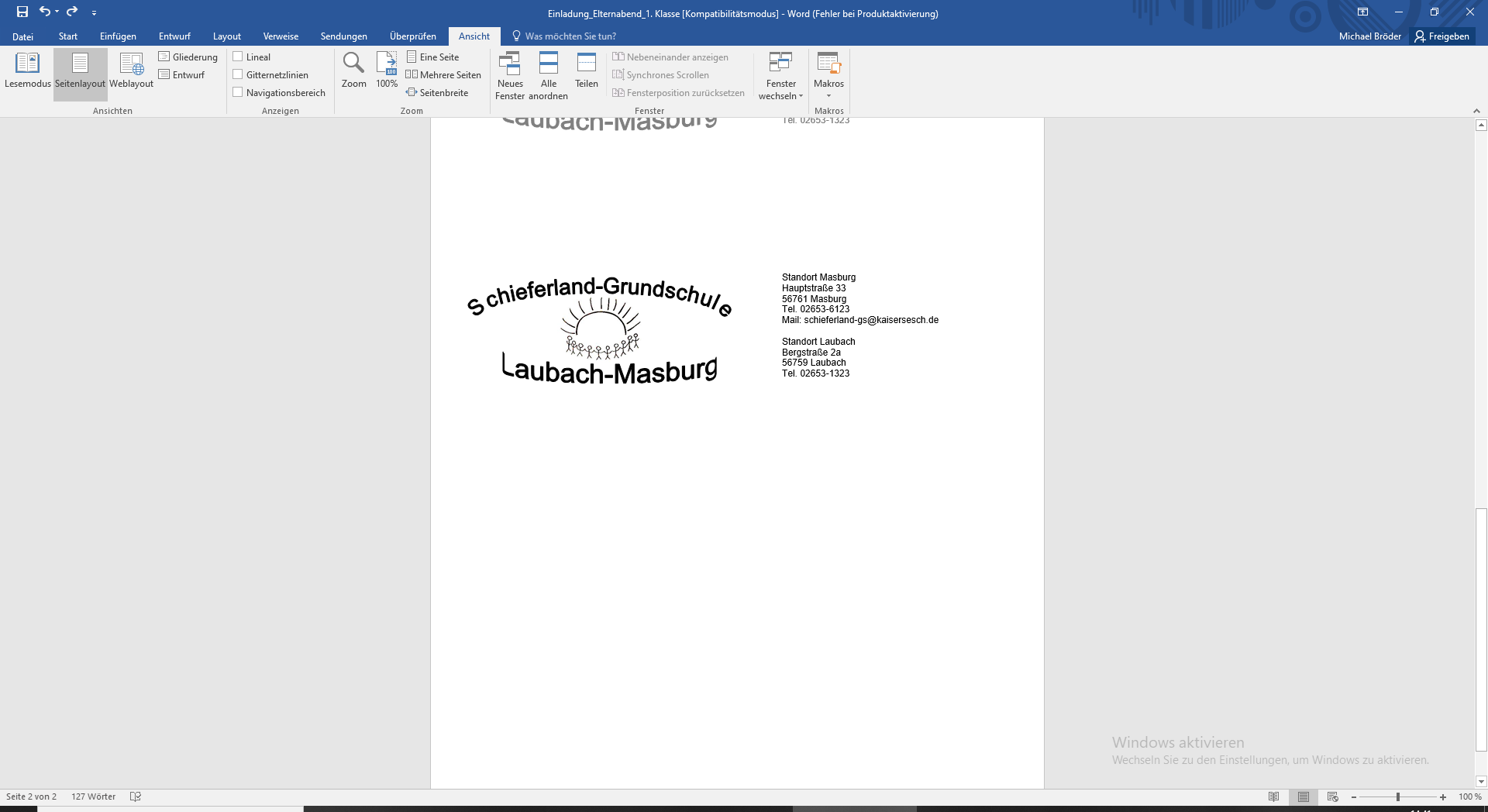 Laubach, den 26.10.2020An alleEltern der Schieferland-Grundschule Laubach-MasburgKlasse! Die Grundschulapp Rheinland-PfalzSehr geehrte Eltern,die aktuelle COVID19-Pandemie zeigt uns allen, wie wichtig gut funktionierende und breit aufgestellte digitale Informations- und Kommunikationswege sind. Ab sofort ist eine vom Ministerium für Bildung zusammen mit dem Pädagogischen Landesinstitut entwickelte App für den Grundschulbereich verfügbar. Die Anwendung bietet zahlreiche Funktionalitäten für Eltern und Sorgeberechtigte sowie Familien von Kindern, die demnächst eingeschult werden oder bereits eine Grundschule besuchen. Die Nutzung der App ist kostenlos. Sie wird als Android und iOS-Version für Smartphones und Tablets sowie als Web-Anwendung für den Computer bereitgestellt. Über den Link: https://gsapp.bildung-rp.de können Sie auf die entsprechenden Stores bzw. die Webversion zugreifen. Die „Klasse! Grundschulapp RLP“ umfasst folgende Funktionen, die wir Ihnen gerne kurz vorstellen möchten:„Aktuelles“Ein Redaktionsteam im Bildungsministerium informiert hier über die Bürgerinnen und Bürger relevanten Neuigkeiten zur Grundschule in Rheinland-Pfalz. „Informationen/Mitteilungen/Kalenderfunktion“Hier finden Nutzerinnen und Nutzer Antworten zu Fragen rund um die Grundschule (bspw. Wann wird mein Kind schulpflichtig? Wie funktioniert die Schulanmeldung? Welche Fächer werden unterrichtet? Welche Ganztags- und Betreuungsangebote existieren? U.v.m.). Grundlegende Informationen werden in insgesamt neun weiteren Sprachen zur Verfügung gestellt.Landesweite Termine wie bspw. die Ferienzeiten werden zentral bereitgestellt. Sie haben die Möglichkeit über die Kalenderfunktion auch schuleigene Termine einzusehen.Bei neuen Mitteilungen oder Terminen erhalten Sie eine Push-Nachricht, falls Sie dieser Funktion in der App durch Anklicken des Buttons „Abonnieren“ zugestimmt haben. „Meine Schule“Über die Suchfunktion erhalten Sie alle Stammdaten und Profildaten unserer und auch aller anderen Grundschulen in Rheinland-Pfalz. Sehr geehrte Eltern,wir würden uns freuen, wenn Sie diese Möglichkeit der Information und Kommunikation nutzen würden. Bitte bestätigen Sie uns auf u.a. Vordruck, ob Sie die App downloaden konnten und durch Anklicken des Buttons „Abonnieren“ die Push-Nachrichten erhalten werden.Mit freundlichen Grüßen(Trudi Klinkner)-----------------------------------------------------------------------------------------------------------------Bitte hier abtrennen und der Schule bis zum 30.10.2020 zurückgeben! – ____________________________________(Name des Kindes, Klasse)Ich/Wir habe(n) die Klasse Grundschulapp RPLauf mein/unser Handy geladenauf mein/unser Handy geladen und abonniert um Push-Nachrichten zu erhaltennicht auf mein/unser Handy geladen(Zutreffendes bitte ankreuzen!)_____________________________________________(Name eines Erziehungsberechtigten)